Orthographic drawing Name:                                                                                    Class:                                    Date:Draw the following shapes on the squared grid below using the dimensions and third angle projection. 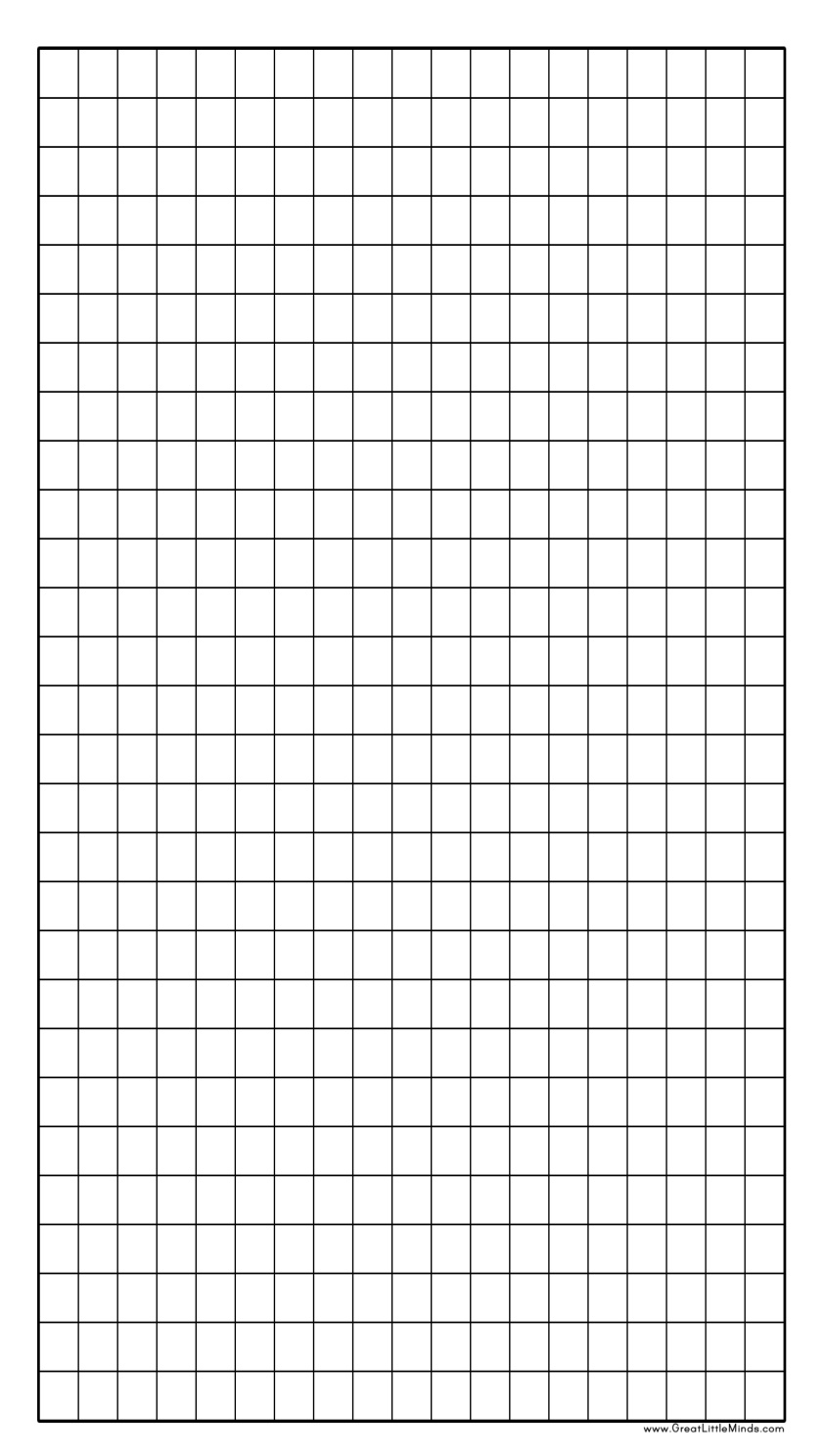 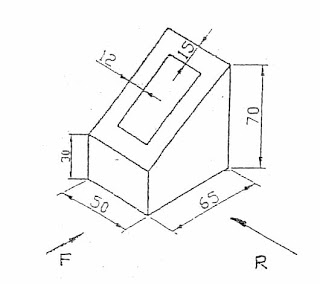 